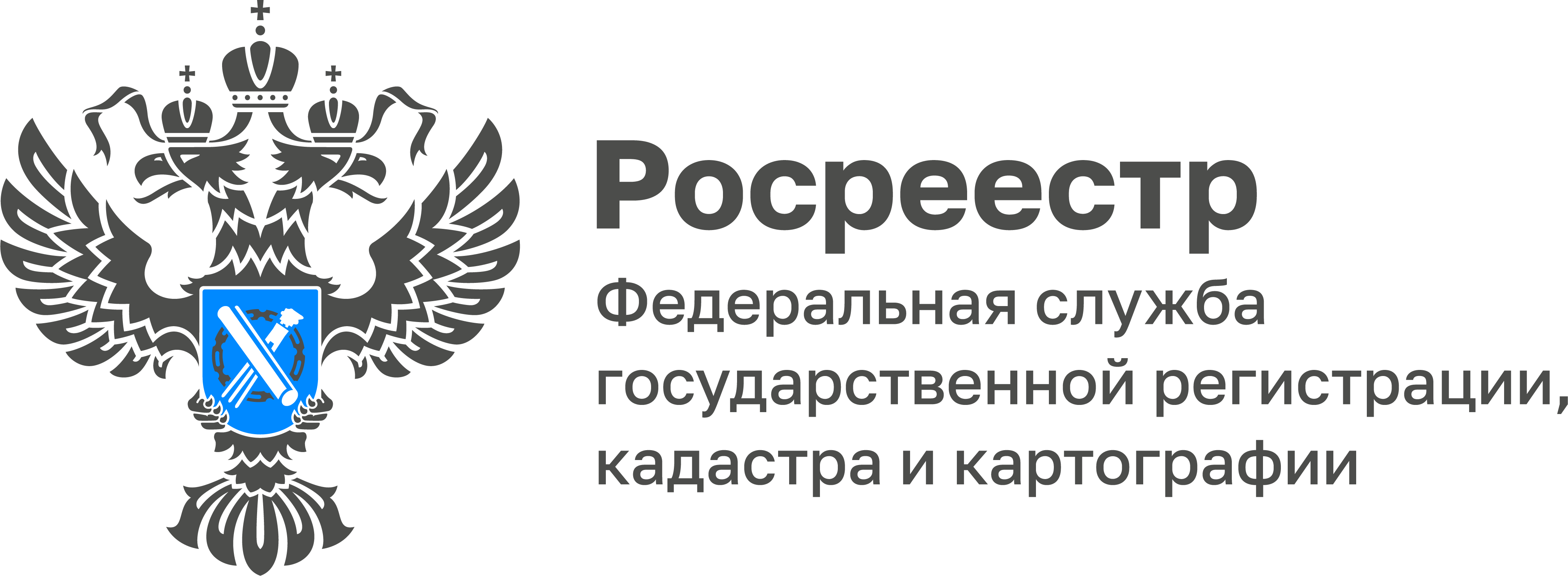 По итогам 10 месяцев в Тульской области зарегистрировано 
20 839 ипотечных сделокПо итогам 10 месяцев Управлением Росреестра по Тульской области зарегистрировано 20 839 договора об ипотеке, из них 16 672 - в электронном виде.«Регистрация ипотечных сделок в электронном виде находится на особом контроле, все вопросы с кредитными организациями решаются в оперативном порядке. Проект «Электронная ипотека за один день», в котором  участвует Тульская область, позволил сократить срок регистрации ипотеки до 24 часов. На сегодняшний день 88% договоров об ипотеке, поданных в электронном виде, было зарегистрировано за сутки», - отметила руководитель Управления Росреестра по Тульской области Ольга Морозова.Управление по проекту «Электронная ипотека за один день» сотрудничает с такими банками, как ПАО «Сбербанк», ПАО Банк ВТБ, АО «Банк Дом РФ», АО «Альфа-Банк», АО «Тинькофф Банк», ПАО «Совкомбанк», ПАО Банк «ФК Открытие» и другие.«При подаче документов на регистрацию ипотеки в электронном виде, исключается необходимость в личном визите офисов МФЦ. Также максимально сокращаются сроки регистрации, что позволяет гражданам стать обладателем новой квартиры уже через сутки», - прокомментировал руководитель офисов ипотечного кредитования ПАО «Сбербанк» Павел Мелихов.